TARJETAS CONSOLIDADASTARJETA OTNREFERENCIA HQAUD-SSistema OTN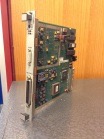 TARJETA OTNREFERENCIA HQAUD -MSistema OTN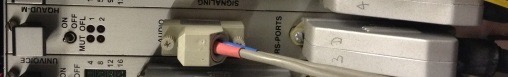 TARJETA OTNREFERENCIA 12LVIO-PSistema OTN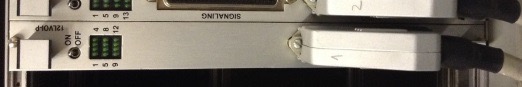 TARJETA OTNREFERENCIA VID 4-ESistema OTN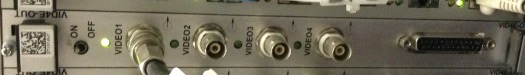 TARJETA OTNREFERENCIA  RG 48Sistema OTN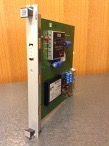 TARJETA OTNREFERENCIA ET100Sistema OTN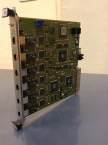 TARJETA OTNREFERENCIA RSXMMSistema OTN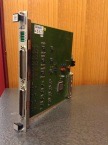 TARJETA OTNREFERENCIA BORA 600Sistema OTN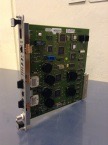 TARJETA  OTNREFERENCIA UNIVOICESistema OTN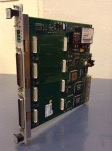 